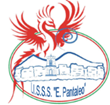                                                                                                                               SCHEDA AAl Dirigente ScolasticoI.I.S.S.S. E. PantaleoProposta Visita Guidata/Attività PCTO/Progetto  -  a.s. 2019/2020Docente/ti__________________________________________________._______________________________________________________________________________________________________________________________________________________________________________________________________________________Tipologia dell’attività:   ……………………………………………………………………………………………………………………………………………………………………………………………………………………………………………………………………………………………………………………………………………………………………………..__________________________________________________.________________________________________________________________________________________________________________________________________________________________________________________________________________________Descrizione dell’attività: ……………………………………………………………………………………………………………………………………………………………………………………..……………………………………………………………………………………………………………………………………………………………………………………   __________________________________________________._______________________________________________________________________________________________________________________________________________________________________________________________________________________Classe e sezione: ______________________ Numero alunni ______ Numero Doc. Accom. _________ Totale ______  __________________________________________________.________________________________________________________________________________________________________________________________________________________________________________________________________________________Docenti:________________________________________________.________________________________________________________________________________________________________________________________________________________________________________________________________________________IncontroData  ____/____/20_______  presso __________________________ ______________    ORA INIZIO ___/_____/_____	Presunto rientro   ore _____/______________________________________________________.__________________________________________________________________________________________________________________________________________________________________________________________________________________________Destinazione:__________________________________________________.______________________________________________________________________________________________________________________________________________________________________________________________________________________Mezzo Trasporto:__________________________________________________._______________________________________________________________________________________________________________________________________________________________________________________________________________________Modalità di svolgimento:  ……………………………………………………………………………………………………………………………………………..  ……………………………………………………………………………………………………………………………………………………………………………….……….………………………………………………………………………………………………………………………………………………………………………………….……_______________________________________________.__________________________________________________________________________________________________________________________________________________________________________________________________________________________ Si allega elenco degli allievi partecipanti         Firma Docente                                                                                                                  ___________________                   Il Dirigente Scolastico         Dott. Giuseppe Mingione                                                                                                                        _________________________